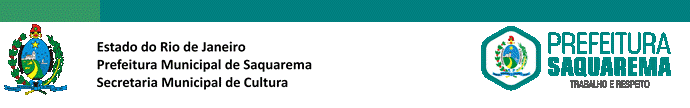 EDITAL DE CONCURSO Nº 03/21- PRÊMIO ARTES CÊNICASProcesso nº 9065/21- ANEXO II -FORMULÁRIO DE RECURSOEsse documento não faz parte dos documentos de inscrição e só poderá ser utilizado após publicação dos resultados, e somente em casos em que o proponente considere a necessidade de solicitar à Comissão a revisão de sua colocação. O pedido somente será aceito se enviado exclusivamente nos termos dos itens 14.1 a 14.5, estabelecidos pelo edital.		Justificativa (descreva de forma objetiva o motivo do pedido de recurso)Saquarema, ______de_________________de 2021.Assinatura do(a) proponenteNome do Proponente:Nome da Proposta:Telefone:E-mail:(mínimo de 500 e máximo de 1.500 caracteres.)